Тәжірибелік сабақ № 2 Тақырыбы: Өндірістің технологиялық схемасын таңдау және негіздеуМақсаты - технологиялық үдеріс технологиялық схемасын құру дағдыларын меңгеру Негізгі сұрақтар:1. Биотехнологиялық өндірістің негізгі технологиялық процестері2. Өнеркәсіптік биотехнологияны қолданып өнім алудың негізгі технологиялық процестеріТапсырма: Өнеркәсіптік биотехнологияны пайдалана отырып, өнімнің бір түріне технологиялық процесс схемасын тұрғызуТапсырманы орындауға арналған әдістемелік ұсыныстар: Өнеркәсіптік биотехнологияны қолдана отырып өнім алудың технологиялық процесінің схемасын құру үшін сүт өнімдерінің бір түрін өндірудің технологиялық процесі мен әдісін сипаттау қажет.Сипатталған өндіріс технологиясы негізінде 1-суретке ұқсас технологиялық процестің схемасын құрастырыңыз.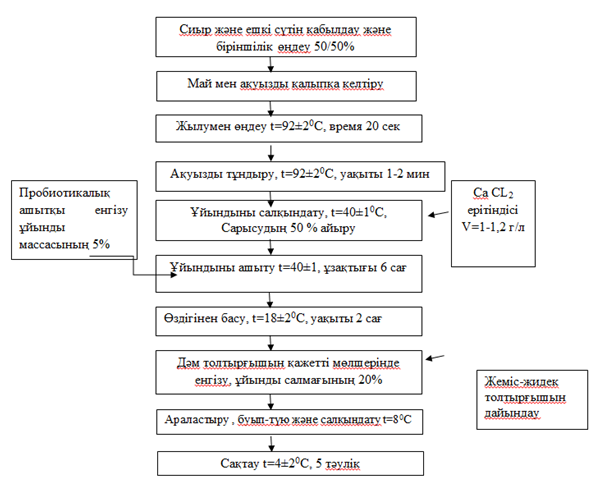 1-сурет. Ақуызды пробиотикалық өнімді өндірудің технологиялық процесінің сызбасыБірінші кезеңде сүт өнімдерінің келесі түрлерінің технологиясына сипаттама беріңіз:1) ашытылған сүт сусыны (кефир, айран, ряженка)2) қаймақ3) сүзбе4) сүзбе массасы5) сыр.Екінші кезеңде 1-суреттегі мысалға сәйкес өнімнің бір түріне технологиялық процестің схемасын құрастырыңыз.Үшінші кезеңде келесі сұрақтар бойынша дайындаласыз:1) Тамақ өнеркәсібіндегі биотехнологиялық процестер2) Кәсіпорынның жобалық қуатын есептеу негізінде шығарылатын өнімнің ассортиментін таңдау қалай жүзеге асырылады?Есеп беру нысаны: технологиялық процестің схемасын сипаттау және ауызша жауап.